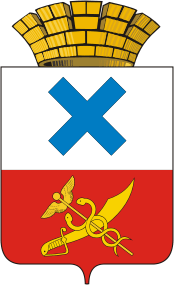 ПОСТАНОВЛЕНИЕ администрации Муниципального образованиягород Ирбитот 13 марта 2020 года № 347 - ПАг. ИрбитО внесении изменений в постановление администрации Муниципального  образования город Ирбит от 05.07.2019 № 931-ПА «Об утверждении краткосрочного плана на 2021-2023 годы реализации Региональной программы капитального ремонта общего имущества в многоквартирных домах, расположенных на территории Муниципального образования город Ирбит»В целях реализации статьи 11 Закона Свердловской области от                      19.12.2013 № 127-ОЗ «Об обеспечении проведения капитального ремонта общего имущества в многоквартирных домах на территории Свердловской области», постановления Правительства Свердловской области от 03.06.2014 № 477-ПП «Об установлении Порядка утверждения краткосрочных планов реализации Региональной программы капитального ремонта общего имущества в многоквартирных домах Свердловской области на 2015-2044 годы, утвержденной постановлением Правительства Свердловской области от 22.04.2014 № 306-ПП», руководствуясь статьей 30 Устава Муниципального образования город Ирбит, администрация Муниципального образования город ИрбитПОСТАНОВЛЯЕТ:1. Внести изменения в приложения № 1, 2 к постановлению администрации Муниципального образования город Ирбит от 05.07.2019             № 931-ПА «Об утверждении краткосрочного плана на 2021-2023 годы реализации Региональной программы капитального ремонта общего имущества в многоквартирных домах, расположенных на территории Муниципального образования город Ирбит», изложив их в новой редакции (прилагаются). 2. Начальнику отдела организационной работы и документообеспечения администрации Муниципального образования город Ирбит                                 (И.В. Панкрашкина) разместить настоящее постановление на официальном сайте администрации Муниципального образования город Ирбит.	3. Контроль за исполнением настоящего постановления возложить на первого заместителя главы администрации Муниципального образования город Ирбит С.С. Лобанова.Глава Муниципального образования город Ирбит                                                                         Н.В. Юдин